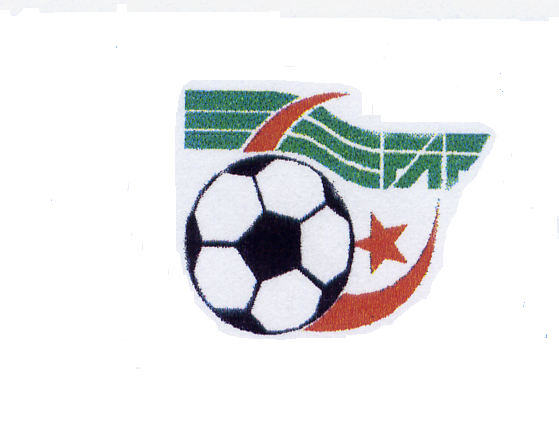 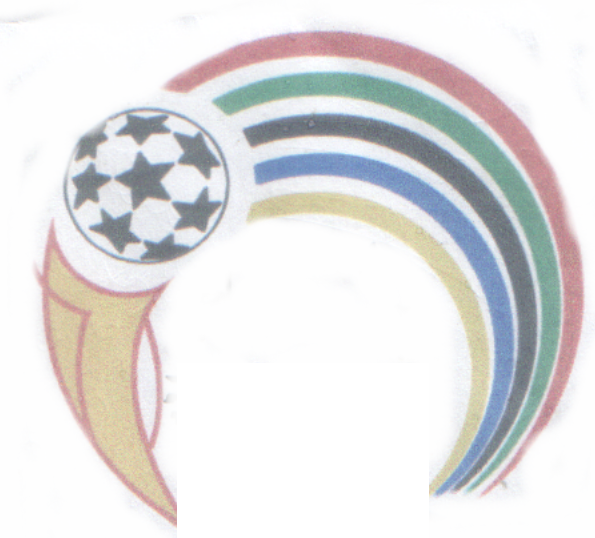 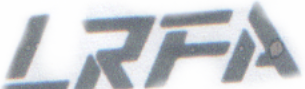 Siège: Site Tabacoop B.P 41 RP ANNABA  Tél / Fax : 038.44.41.00  Tél : 038.44.44.77PROGRAMMATION REGIONALE UNE SENIORS1ERE JOURNEE DU SAMEDI 29 / 09 / 2018 	SAISON 2018-2019N°LIEUXRENCONTRESHOR01ANNABA (BOUZERED) JMSIDI SALEM           /  NRBBOUCHEGOUF15H02OUEDZENATI (BOUAZIZ)CRBOUED ZENATI    /  IRBELKHEIR15H03GUELMA (SOUIDANI) ORBBOUMAHRA       /   ORBGUELATBOUSBAAHuis clos15H04TACHA  (BENALI )MBBERAHAL            /    OSOUENZA15H05BIR EL ATER (LOULBANI) ESFBIR EL ATER      /    ESSOUK AHRAS15H06HELIOPOLIS (BENTBOULA) CRBHELIOPOLIS      /    OSMTAREF15H07GUELMA (ABDA ALI) CRBHOUARI BOUMEDIENNE   /  IHCHELLALA15H08  EL OGLA (20  AOUT)NRBEL OGLA         /     USBOUKHADRA15H